INDICAÇÃO Nº 6642/2017Indica ao Poder Executivo Municipal operação “tapa-buracos” na Estrada do Pedroso (sentido bairro-centro), próximo à rotatória que dá acesso à Avenida Pastor Jesus Nascimento Santo, Bairro San Marino.Excelentíssimo Senhor Prefeito Municipal, Nos termos do Art. 108 do Regimento Interno desta Casa de Leis, dirijo-me a Vossa Excelência para indicar que, por intermédio do Setor competente, seja executada operação “tapa-buracos” na Estrada do Pedroso (sentido bairro-centro), próximo à Rotatória que dá acesso à Avenida Pastor Jesus Nascimento Santo, Bairro San Marino.Justificativa:Conforme visita realizada “in loco”, este vereador pôde constatar o estado de degradação da malha asfáltica da referida via pública, fato este que prejudica as condições de tráfego e potencializa a ocorrência de acidentes, bem como o surgimento de avarias nos veículos automotores que por esta via diariamente trafegam. Plenário “Dr. Tancredo Neves”, em 17 de agosto de 2.017.Carlos Fontes-vereador-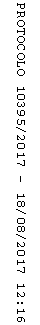 